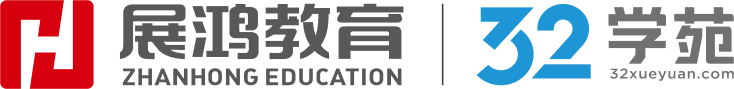 1、(单选题) 染发∶烫发∶美发店A : 问诊∶打针∶医院B : 住宿∶聚餐∶酒店C : 看书∶聊天∶图书馆D : 购物∶吃饭∶商场正确答案是： D收起解析 解析：美发店可以烫发或染发，且烫发与染发均为动宾结构；D项商场可以购物或吃饭，且购物与吃饭均为动宾结构。A项医院可以问诊或打针，但问诊不是动宾结构，排除。B项酒店可以住宿或聚餐，但住宿不是动宾结构，排除。C项图书馆里要求保持安静，不允许聊天，排除。故本题选D。考点：  |考点,行测,判断推理,类比推理,词项关系,动宾关系2、(单选题) 钟琴∶琴弦A : 电瓶车∶电池B : 散文∶诗歌C : 纸张∶树木D : 电子表∶发条正确答案是： D解析：钟琴没有琴弦，D项电子表没有发条。A项电瓶车装有电池，二者为组成关系，排除。 B项散文与诗歌为反对关系，排除。C项树木是纸张的原材料，排除。故本题选D。考点：  |考点,行测,判断推理,类比推理,生活常识,组成关系3、(单选题) 护照∶通行证A : 绝句∶近体诗B : 免签∶落地签C : 唢呐∶弦乐器D : 硬件∶计算机正确答案是： A解析：护照属于通行证，A项绝句属于近体诗。B项免签与落地签为反对关系，排除。收起解析 收起解析 C项唢呐属于管乐器，而不是弦乐器，排除。 D项硬件是计算机的组成部分，排除。故本题选A。考点：  |考点,行测,判断推理,类比推理,逻辑关系,种属关系4、(单选题) 浮华∶质朴A : 芊芊∶茂盛B : 确凿∶可疑C : 退休∶辞职D : 影响∶感染正确答案是： B解析：浮华与质朴为反义关系，B项确凿与可疑为反义关系。A项芊芊与茂盛为近义关系，排除。 C项退休与辞职无明显联系，排除。 D项影响与感染为近义关系，排除。故本题选B。考点：  |考点,行测,判断推理,类比推理,词项关系,反义关系收起解析 5、(单选题) 不作为犯罪，是指行为人违反法律直接规定，负有法定义务而拒绝履行，情节严重或情节恶劣的行为。其中负有法定义务是指法律规定行为人具有作为义务而不作为的行为。简单概括不作为犯罪，用六个字简述就是应为、能为、不为。根据上述定义，下列属于不作为犯罪的是（  ）。A : 甲将不会游泳的小赵带到水库教其游泳，两人教学期间，小赵意外沉没，甲慌乱之中着自己游上岸，小赵不幸溺亡B : 乙与小钱相约周末骑行，在横穿马路时，小钱被一辆闯红灯的轿车撞倒，乙未及时呼护车，送至医院时小钱抢救无效死亡C  :  丙在下班回家途中，听到小孙大喊“抓小偷”，丙并未理会，放任抢劫犯从身旁跑过D : 丁多次拒绝小李的告白，小李仍穷追不舍，说如果丁不答应，他就自杀。丁不以为意李一时冲动从天台跳下死亡正确答案是： A收起解析 解析：“不作为犯罪”的定义要点是“负有法定义务而拒绝履行”。A项甲将不会游泳的小赵带到水库教其游泳，甲对小赵负有法定义务，在小赵意外沉没后甲未施救上岸，甲没有履行法定义务，最终导致小赵溺亡，符合定义要点，当选。B项乙与小钱相约骑行，乙与小钱之间没有法定义务，不符合定义要点，排除。 C项丙与小孙之间没有法定义务，不符合定义要点，排除。D项丁与小李之间没有法定义务，不符合定义要点，排除。故本题选A。考点：  |考点,行测,判断推理,定义判断,法律类6、(单选题) 直接分销是指生产者将产品或服务直接供应给消费者，没有中间商介入。间接分销是指生产者利用中间商将商品或服务供应给消费者，中间商介入交换活动。根据上述定义，下列属于直接分销的是（	）。A : 小赵将羽绒服送去干洗店清洗B : 小钱将母亲在乡下种的玉米送给同事C : 小孙在自动售货机购买了一瓶可乐D : 小李在咖啡店买了一罐秘鲁的咖啡正确答案是： A收起解析 解析：“直接分销”的定义要点是“生产者将产品或服务直接供应给消费者，没有中间商介入”。A项洗衣服是直接提供服务，没有中间商介入交换活动，符合定义要点，当选。 B项没有涉及消费者，不符合定义要点，排除。C项自动售货机管理者是中间商，属于间接分销，排除。 D项咖啡店是中间商，属于间接分销，排除。故本题选A。考点：  |考点,行测,判断推理,定义判断,经济类7、(单选题) 经验联想适用于处理重复性的工作，即当前所要处理的问题是过去曾经处理过的，通过联想，运用经验就可以解决。经验迁移指通过类比，发现两类事物之间的共同性或相似性，从而将解决这一类问题的方法运用到解决另一类问题上去。根据上述定义，下列属于经验迁移的是（  ）。A : 小芳去年策划过一次“双十一”促销活动，效果很好，她决定今年“双十一”促销还是按年的模式进行B : 李明学画时经常外出采风获取灵感，后来学写作时发现同样要“走出去”，于是其写作常常通过采风获得灵感C : 小伟从小就听爷爷说要为社会做贡献，上学期间他好好学习，毕业后成为一名医生，己所学救死扶伤D : 老林从前习惯了手写书信，即使在电子产品和社交网络普及的今天，他依然坚持手写与朋友们联系正确答案是： B收起解析 解析：“经验迁移”的定义要点：①发现两类事物之间的共同性或相似性；②将解决这一类问题的方法运用到解决另一类问题上去。A项前后针对的都是“‘双十一’促销活动”，不符合①②，排除。B项“学写作时发现同样要‘走出去’”符合①，将学画时获取灵感的方法运用到学写作上，符合②，符合定义要点，当选。C项只是践行所学知识，D项属于长久以来的习惯，均没有体现发现两类事物的共同性或相似性，不符合①，均排除。故本题选B。考点：  |考点,行测,判断推理,定义判断,科学类8、(单选题)  棘轮效应，是指人的消费习惯形成之后有不可逆性，即易于向上调整，而难于向下调整。尤其是在短期内消费是不可逆的，其习惯效应较大。这种习惯效应，使消费取决于相对收入，即相对于自己过去的高峰收入。消费者易于随收入的提高增加消费，但不易于随收入降低而减少消费。根据上述定义，下列属于棘轮效应的是（   ）。A : 小张习惯去高档餐厅吃饭，偶尔在家里吃一顿饭，他就吃不习惯B  :  小刘由于工作失误被降薪后，路过常去的奢侈品店，她犹豫再三还是进去消费了C  :  小李创业拿到第一笔收入后，他立马给妻子买了套衣服，感谢妻子的支持与付出D : 小丁自从失业后，郁郁寡欢，消费欲望也降低了正确答案是： B收起解析 解析：“棘轮效应”的定义要点是“人的消费习惯形成之后有不可逆性，消费者易于随收入的提高增加消费，但不易于随收入降低而减少消费”。A项小张吃不惯家中的饭，不涉及收入变化，不符合定义要点，排除。B项小刘降薪后，没有因此降低消费，依旧和之前一样购买奢侈品，符合定义要点，当选。C项小李感谢妻子而买了一套衣服给她，没有体现形成消费习惯，不符合定义要点，排除。D项小丁由于失业心情不好而导致消费欲望降低了，不符合定义要点，排除。故本题选B。考点：  |考点,行测,判断推理,定义判断,社会类9、(单选题) 下反对关系亦译“小反对关系”，即两者不能同假，但可以同真，两个命题必有一真，可以同真。由其中一个命题的假，可以必然推出另一个命题为真。根据上述定义，下列属于下反对关系的是（   ）。A : “有的金属不能导电”和“有的金属能导电”B : “小明喜欢听这首歌”和“小红也喜欢听这首歌”C : “明天一定会下雨”和“明天一定不下雨”D : “所有书都是英语书”和“所有书都不是英语书”正确答案是： A收起解析 解析：“下反对关系”的定义要点是“两者不能同假，但可以同真，由其中一个命题的假，可以必然推出另一个命题为真”。A项由“有的金属不能导电”为假，可以必然推出“有的金属能导电”为真，二者可以同真，不能同假，符合定义要点，当选。B项“小明喜欢听这首歌”和“小红也喜欢听这首歌”可以同时为假，不符合定义要点，排除。C项“明天一定会下雨”和“明天一定不下雨”不能同时为真，不符合定义要点，排除。D项“所有书都是英语书”和“所有书都不是英语书”可以同假，但不可以同真，不符合定义要点，排除。故本题选A。考点：  |考点,行测,判断推理,定义判断,科学类10、(单选题) 联边诗是指诗句中的每个字都用偏旁部首相同的字组成，联缀成章，使句中诸字具有特别整齐的形式美。所谓联边，语本刘思勰《文心雕龙·练字》：“半字同文者也。”同偏旁的字构成联边，是汉字特有的修辞方式，联边诗又要顾到内容与语句的通顺，因此写这种诗的难度很大。根据上述定义，下列不属于联边诗的是（	）。A : 杨柳枝枝柔，鹂鸣鸳鸯凫B : 逍遥近道边，憩息慰惫懑C : 渭城朝雨浥轻尘，客舍青青柳色新D : 妍妆妙女娇，淘淘漫游湖正确答案是： C收起解析 解析：“联边诗”的定义要点是“诗句中的每个字都用偏旁部首相同的字组成”。A项“杨柳枝枝柔，鹂鸣鸳鸯凫”中前半句各字的偏旁均是“木”，后半句的偏旁均是“鸟”，符合定义要点，排除。B项“逍遥近道边，憩息慰惫懑”中前半句的偏旁均是“辶”，后半句的偏旁均是“心”，符合定义要点，排除。C项“渭城朝雨浥轻尘，客舍青青柳色新”中出现了“氵”“土”“月”“车”等偏旁，不符合定义要点，当选。D项“妍妆妙女娇，淘淘漫游湖”前半句的偏旁均是“女”，后半句的偏旁均是“氵”，符合定义要点，排除。故本题选C。考点：  |考点,行测,判断推理,定义判断,人文类11、(单选题) 户外运动是一组在自然环境中举行的带有探险或体验探险的运动项目群。户外运动中多数带有探险性，属于极限和亚极限运动，有很大的挑战性和刺激性。根据上述定义，下列不属于户外运动的是（	）。A  :  周末，小李戴着头盔和墨镜，成为自行车骑行者中的一员，在街道上飞速穿行而过B  :  假期里，小王带着专门设备跟随社团成员攀登了两座不同地形的高峰C  :  人们踩在颜色各异的桨板上，在河道中央行进，体验“踏浪飞翔”的感觉D  :  世纪公园内两支足球队正如火如荼地打着比赛，现场气氛十分热烈正确答案是： D收起解析 解析：“户外运动”的定义要点是“在自然环境中举行的带有探险或体验探险的运动项目群。A项小李佩戴装备，骑着自行车在街道上飞速穿行，属于在自然环境中举行的带有探险性的运动，符合定义要点，排除。B项小王跟随社团成员攀登高峰，属于在自然环境中举行的带有探险性的运动，符合定义要点，排除。C项在河道中央玩浆板，属于在自然环境中举行的带有探险性的运动，符合定义要点，排除。D项足球比赛不具有探险性，只能算是室外运动，不符合定义要点，当选。故本题选D。考点：  |考点,行测,判断推理,定义判断,社会类12、(单选题) 领导者素质，是指在先天禀赋的生理和心理基础上，经过后天的学习和实践锻炼而形成的在领导工作中经常起作用的那些基础条件和内在要素的总和。通常来讲，领导者素质是企业高级人员管理能力、情商水平及领导力等综合因素的体现。根据上述定义，下列没有体现领导者素质的是（	）。A : 杨总是一家公司的执行董事，他满怀热忱地工作并以自己的热情带动员工，引导他们其才B  :  周总监对公司的发展与市场的前景具有一定的预见性，能够切实把握公司未来的发展C  :  杜总经常鼓励员工直言，鼓励他们对组织内部的不当做法直言不讳，并提出建设性意D : 赵总做事雷厉风行，想好的事会立即付诸实践，他认为做事不要思前顾后，否则往往偿失正确答案是： D收起解析 解析：“领导者素质”的定义要点是“企业高级人员管理能力、情商水平及领导力等综合因素的体现”。A项杨总以自己的热情带动员工，引导他们各施其才，属于企业高级人员领导力的体现，符合定义要点，排除。B项周总监对公司的发展与市场的前景具有一定的预见性，属于企业高级人员管理能力的体现，符合定义要点，排除。C项杜总经常鼓励员工对组织内部的不当做法直言不讳，并提出建设性意见，属于企业高级人员情商水平及管理能力的体现，符合定义要点，排除。D项赵总做事雷厉风行，想好的事会立即付诸实践，没有体现赵总在领导工作中的能力，不符合定义要点，当选。故本题选D。考点：  |考点,行测,判断推理,定义判断,管理类13、(单选题) 交通肇事罪是指违反交通运输管理法规，因而发生重大事故，致人重伤、死亡或者使公私财产遭受重大损失的行为。根据上述定义，下列行为构成交通肇事罪的是（	）。A  :  甲在回家途中，因车速过快，将正在过马路的行人撞伤，造成行人脚踝骨折B  :  乙在驾车过程中，车轮脱落，车辆失去控制，将路人撞成重伤，抢救无效后死亡C  :  丙因接打电话而误闯红灯，撞上了正常行驶的货车，造成严重追尾事故D  :  丁因私人原因，推迟货车出发时间，导致车上的生鲜产品全部变质，造成严重损失正确答案是： C收起解析 解析：“交通肇事罪”的定义要点：①违反交通运输管理法规；②发生重大事故，致人重伤、死亡或者使公私财产遭受重大损失。A项甲造成行人脚踝骨折，不属于重大事故，不符合②，排除。B项乙造成事故的原因是“车轮脱落”，没有体现违反交通运输管理法规，不符合①，排除。C项丙开车接打电话、闯红灯，均违反了交通运输管理法规，符合①，造成严重追尾事故，符合②，符合定义要点，当选。D项丁推迟了货车出发时间，不是违反交通运输管理法规，不符合①，排除。故本题选C。考点：  |考点,行测,判断推理,定义判断,法律类14、(单选题) 逆向选择，是信息不对称带来的一个问题。是指市场的某一方如果能够利用多于另一方的信息使自己受益而使另一方受损，倾向于与对方签订协议进行交易。根据上述定义，下列没有体现逆向选择的是（	）。A  :  容易出车祸的人更热衷于买车险，而保险公司不知道哪些是高风险客户B : 卖家按照二手车平均质量的价格卖出二手劣车C : 消费者不知道渠道商的进价，与渠道商讨价还价D : 会夸大自己的能力，从而得到偏高的薪酬正确答案是： C收起解析 解析：“逆向选择”的定义要点是“市场的某一方能够利用多于另一方的信息使自己受益而使另一方受损”。A项容易出车祸的人知道自己容易出车祸，而保险公司不知道，可以利用这一点买车险使自己受益而使保险公司受损，符合定义要点，排除。B项卖家知道二手车的质量，而买家不知道，卖家可以利用这一点按二手车平均质量的价格使自己受益而使买家受损，符合定义要点，排除。C项消费者与渠道商讨价还价，不能确定哪方受益，不符合定义要点，当选。 D项应聘者知道的信息多于企业，可以利用这一点使自己受益得到偏高的薪酬而使企业受损，符合定义要点，排除。故本题选C。考点：  |考点,行测,判断推理,定义判断,经济类15、(单选题)  左图是给定纸盒的外表面，以下哪一项能由它折叠而成？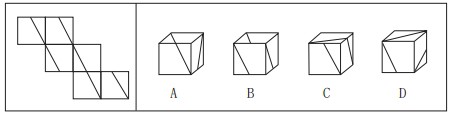 （	）A : AB : BC : CD : D正确答案是： B收起解析 解析：A项假设正面和顶面正确，右面直线应连接上边的中点和下边的右顶点，排除。 B项能由题干展开图折叠而成，当选。C项假设顶面和右面正确，正面直线应连接下边的左顶点和右边的中点，排除。 D项顶面在展开图中不存在，排除。故本题选B。考点：  |考点,行测,判断推理,图形推理,空间类,折叠图16、(单选题) 左图为给定的多面体，从任一角度观看，下面哪一项不可能是该多面体的视图？（	）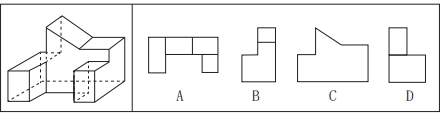 A : AB : BC : CD : D正确答案是： C解析：A项为该多面体的俯视图，排除。B项为该多面体的右视图，排除。 C项不可能是该多面体的视图，当选。D项为该多面体的左视图，排除。故本题选C。考点：  |考点,行测,判断推理,图形推理,空间类,三视图收起解析 17、(单选题)  从所给的四个选项中，选择最合适的一个填入问号处，使之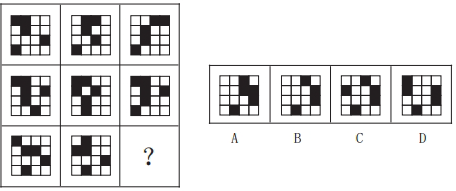 呈现一定的规律性。A : AB : BC : CD : D正确答案是： C收起解析 解析：题干九宫格第一行图形中第一行黑色方块依次向右移动1格，第二行黑色方块不动，第三行黑色方块依次向左移动1格，第四行黑色方块不动。第二行图形中第一行黑色方块不动，第二行黑色方块依次向右移动1格，第三行黑色方块不动，第四行黑色方块依次向左移动1格。第三行前两个图形第一行黑色方块依次向右移动1格，第二行黑色方块依次向左移动1格，第三行和第四行黑色方块不动，问号处图形遵循此规律。观察选项，只有C项符合。故本题选C。考点：  |考点,行测,判断推理,图形推理,位置类,移动18、(单选题) 把下面的六个图形分为两类，使每一类图形都有各自的共同特征或规律，分类正确的一项是（	）。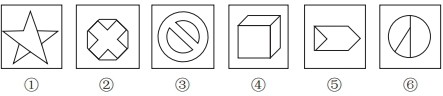 A : ①②③，④⑤⑥B : ①③④，②⑤⑥C : ①③⑤，②④⑥D : ①⑤⑥，②③④正确答案是： D收起解析 解析：①⑤⑥图形中最大面为轴对称图形，②③④图形中最大面既为轴对称图形又为中心对称图形。故本题选D。考点：  |考点,行测,判断推理,图形推理,属性类,对称19、(单选题)  从所给的四个选项中，选择最合适的一个填入问号处，使之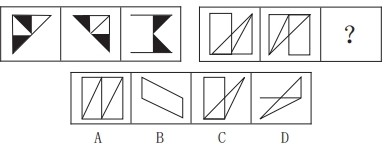 呈现一定的规律性。A : AB : BC : CD : D正确答案是： B收起解析 解析：题干第一组前两个图形叠加，去同存异后逆时针旋转90°得到第三个图形，第二组图形遵循此规律，则问号处图形应由第二组前两个图形叠加，去同存异后逆时针旋转90°得到。观察选项，只有B项符合。故本题选B。考点：  |考点,行测,判断推理,图形推理,形状类,叠加,求同去同20、(单选题)  从所给的四个选项中，选择最合适的一个填入问号处，使之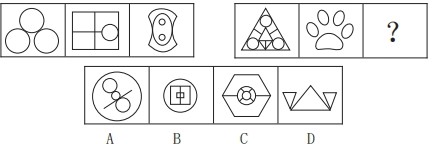 呈现一定的规律性。A : AB : BC : CD : D正确答案是： C收起解析 解析：题干第一组图形的笔画数依次为：1、2、3，第二组前两个图形的笔画数依次为：4、5，则问号处图形的笔画数应为6。观察选项，只有C项符合。故本题选C。考点：  |考点,行测,判断推理,图形推理,数量类,笔画,普通笔画21、(单选题) 从所给的四个选项中，选择最合适的一个填入问号处，使之呈现一定的规律性。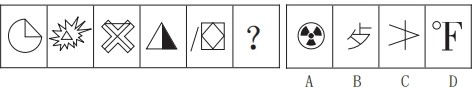 A : AB : BC : CD : D正确答案是： C解析：题干各图形均含有三角形，则问号处图形应含有三角形。观察选项，只有C项符合。故本题选C。考点：  |考点,行测,判断推理,图形推理,形状类,遍历收起解析 22、(单选题) 从所给的四个选项中，选择最合适的一个填入问号处，使之呈现一定的规律性。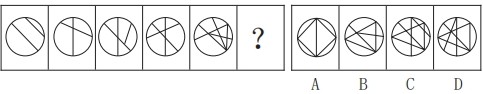 A : AB : BC : CD : D正确答案是： D收起解析 解析：题干各图形圆内交点数依次为：0、1、2、3、4，则问号处图形圆内交点数应为5。观察选项，只有D项符合。故本题选D。考点：  |考点,行测,判断推理,图形推理,数量类,点23、(单选题) 随着航天技术的发展，许多人开始打小行星的主意，认为人类可以通过开采小行星“发家致富”。各国科学家提出了多种开发小行星资源的方案，基本想法都是将探测器发射到小行星上，航天员开采资源后带回地球，或直接在太空用于建设。以下各项如果为真，哪一项不能驳斥科学家的观点？（	）A : 大多数小行星重力很弱，常规挖掘的撞击力足以将设备反推到太空中，进入小行星内采资源，目前难以实现B : 即使是近地小行星，距离地球最近时也常有数百万公里，人类访问一次可能需要几个间，航天员生活有很大困难C : 航天计划耗资巨大，而可以带回来的样本极其有限，开采小行星资源能带来的效益远及开采过程消耗的资源D : 从小行星岩石中提取可以制作推进剂的物质，或是可用的材料，可以直接在现场生产航天器的燃料，为航行提供补给正确答案是： D收起解析 解析：本题考查加强类。第一步：找出论点和论据。论点：开发小行星资源的方案，基本想法都是将探测器发射到小行星上，航天员开采资源后带回地球，或直接在太空用于建设。论据：无。第二步：逐一分析选项。A项：说明常规挖掘、开采资源目前难以实现，论点中科学家的想法无法实现，否定论点，排除；B项：说明航天员生活有很大困难，无法真正开采资源，论点中科学家的想法无法实现，否定论点，排除；C项：说明开采的成本大于收益，那么人们也就不会去开采，论点中科学家的想法无法实现，否定论点，排除；D项：说明从小行星岩石中提取的物质可以直接为航天器提供补给，说明可以用于太空建设，加强项，当选。本题为选非题，故本题选D。考点： |考点,行测,判断推理,逻辑判断,加强类24、(单选题) 很多人认为，农村家养的土鸡，土猪，采用传统方式喂养，吃的是粮食、蔬菜、青草，不吃饲料，生长周期长，运动量大，肌肉紧 实，更有营养，味道更加鲜美，所以市场上的土鸡，土猪通常售价更高。但研究者指出，其实土鸡或土猪并不比集中饲养的肉鸡和肉猪更有营养、更安全。以下各项如果为真，哪项不能支持研究者的结论？（	）A : 大型饲养场的鸡和猪，集中饲养、集中喂食，产蛋量更多，体型也更大B : 土鸡的蛋白质含量略高于肉鸡，但肉鸡的维生素A和脂肪含量超过土鸡C : 因为饲料中会添加相应的营养物质，所以肉鸡的维生素E和某些矿物质含量更高D : 家养的鸡和猪，可以避免人为的污染，但无法避免污水、重金属等自然污染因素正确答案是： A收起解析 解析：本题考查加强类。第一步：找出论点和论据。论点：其实土鸡或土猪并不比集中饲养的肉鸡和肉猪更有营养、更安全。论据：无。只有论点，优先考虑补充论据加强。第二步：逐一分析选项。A项：该项只说了大型饲养场的鸡和猪，它的产蛋量多，体型大，和论点讨论的营养、安全的话题无关，当选；B项：土鸡的蛋白质含量略高于肉鸡，但肉鸡的维生素A和脂肪含量超过土鸡，的确能够说明土鸡不比肉鸡更有营养、更安全，通过举例的方式加强，排除； C项：在解释为什么土鸡不比饲养的肉鸡更有营养、更安全，通过解释原因的方式加强，排除；D项：在说家养的鸡和猪无法避免污水、重金属等自然污染因素，也就是家养的鸡和猪并不是更安全，通过解释原因的方式加强，排除。本题为选非题，故本题选A。考点： |考点,行测,判断推理,逻辑判断,加强类25、(单选题) 有实验表明，秋葵的提取物——秋葵素，对于治疗动物糖尿病有一定效果，有人据此认为，秋葵切片泡水喝，有助于降低糖尿病人的血糖。以下哪项如果为真，最能质疑上述论证？（	）A : 接受正规治疗才是糖尿病人控制血糖最为安全有效的途径B : 秋葵素对II型糖尿病患者有效，对I型糖尿病患者无效C : 只有使用提取、浓缩后的大剂量秋葵素才能降低糖尿病人的血糖D : 秋葵中所含有的膳食纤维和多种维生素并不比一般蔬菜高正确答案是： C收起解析 解析：本题考查削弱类。第一步：找出论点和论据。论点：秋葵切片泡水喝，有助于降低糖尿病人的血糖。论据：秋葵的提取物——秋葵素，对于治疗动物糖尿病有一定效果。论据讨论的是“秋葵素”和“治疗糖尿病”的关系，论点讨论的是“秋葵泡水”和“治疗糖尿病”的关系，论据和论点话题不一致，削弱优先考虑拆桥，即拆断“秋葵素”和“秋葵泡水”之间的联系。第二步：逐一分析选项。A项：论点说的是秋葵切片泡水喝，有助于降低糖尿病人的血糖，该项说的是接受正规治疗是安全有效的途径，话题不一致，无关项，排除；B项：论点说的是秋葵切片泡水喝，有助于降低糖尿病人的血糖，该项讨论的是秋葵素如何，但秋葵切片泡水喝是否能降低血糖不清楚，无法削弱，排除；C项：只有使用提取、浓缩后的大剂量秋葵素才能降低糖尿病人的血糖，说明秋葵素能降低血糖得不出秋葵切片泡水喝能降低血糖，拆桥项，能够削弱，当选；D项：秋葵中所含有的膳食纤维和多种维生素并不比一般蔬菜高，说的是膳食纤维和维生素，没有提到是否能降低糖尿病人的血糖，无关项，排除。故本题选C。考点： |考点,行测,判断推理,逻辑判断,削弱类26、(单选题)  几年前，某市开始对使用一次性塑料餐盒的餐厅征收处理费，餐厅每使用一个一次性塑料餐盒就要缴纳2元的处理费，自从征收这项处理费后，该市餐厅使用一次性塑料餐盒的数量逐年下降。由此可以推出（	）。A : 该市餐厅营业额不断下降B : 该市餐厅非一次性餐盒的使用量不断上升C : 该市一次性塑料餐盒处理费的收入不断减少D : 该市征收一次性塑料餐盒处理费导致餐厅利润下降正确答案是： C收起解析 解析：本题考查推结论。日常结论题，根据题干信息逐一分析选项。A项：题干中没有涉及营业额不断下降，无中生有，排除；B项：题干中仅指出一次性塑料餐盒的使用数量逐年下降，但没有涉及非一次性餐盒的使用量不断上升，无中生有，排除；C项：根据题干最后一句话可知，征收处理费之后该市餐厅使用一次性塑料餐盒的数量逐年下降，可以推出该市一次性塑料餐盒处理费的收入不断减少，当选；D项：题干中没有涉及餐厅利润下降的话题，无中生有，排除。故本题选C。考点： |考点,行测,判断推理,逻辑判断,集合推理,推结论27、(单选题) 物业专项维修基金主要用于支付物业共用部分、共用设施设备等的维修费用，某市物业专项维修基金强制缴存工作已经执行了近20 年，实现资金归集总额近200亿元，去年全年增值收益10亿元，而去年一年被使用的维修基金只有4000万元。对此，有市民建议，政府应考虑降低物业专项维修基金的缴存标准。以下哪项如果为真，最能反驳市民的这一建议？（	）A : 降低新建成楼宇的物业专项维修基金缴存标准对已缴存业主不公平B : 部分小区使用小区公共收益解决共用部分、共用设施设备的维修问题C : 该市已启用新的奖金管理办法解决申请使用维修基金流程繁琐的问题D : 该市缴存资金的大部分楼宇都是近几年建成，尚处于开发商的保修期内正确答案是： D收起解析 解析：本题考查削弱类。第一步：找出论点和论据。论点：政府应该考虑降低物业专项维修基金的缴存标准。论据：某市物业专项维修基金强制缴存工作已经执行了近20年，实现资金归集总额近200亿元，去年全年增值收益10亿元，而去年一年被使用的维修基金仅仅只有4000万元。本题论点和论据都在讨论物业专项维修基金的缴存，话题一致，因此可以预设否定论点的方式进行削弱，即说明政府不应该降低物业专项维修基金的缴存标准的原因。第二步：逐一分析选项。A项：论点讨论的是政府该不该降低物业专项维修基金的缴存标准，该项说的是降低新建成楼宇的物业专项维修基金缴存标准对已缴存业主不公平，对业主是否公平不是政府不应该降低物业专项维修基金缴存标准的必要原因，无法削弱，排除；B项：论点讨论的是政府该不该降低物业专项维修基金的缴存标准，该项说的是部分小区使用小区公共收益解决共用部分、共用设施设备的维修问题，话题不一致，排除；C项：论点讨论的是政府该不该降低物业专项维修基金的缴存标准，该项说的是该市启用新办法去解决申请流程繁琐的问题，话题不一致，排除；D项：该项说的是缴存资金的大部分楼宇尚处于开发商的保修期内，即这些楼宇还未进入维修高峰期，使用维修资金的需求少，当脱离开发商的保修期后，将会使用大量维修资金，这说明了政府不应该降低物业专项维修基金的缴存标准的原因，削弱了论点，当选。故本题选D。考点： |考点,行测,判断推理,逻辑判断,削弱类28、(单选题) 地区GDP汇总数据与全国GDP数据存在一定差距，在统计实践上是可以接受的，在各国统计工作中也比较常见。目前A国地区GDP汇总数据与全国GDP数据也存在一定差距，这在统计实践上是可以接受的。以下哪项如果为真，最能支持上述观点？（	）A : 该国的统计工作与其他国家相比存在较大差距B : 该国某些地区GDP存在弄虚作假等失真情况C  :  该国地区GDP与全国GDP数据在计算方法上不同D : 该国所辖地区众多，且经济发展水平存在较大差异正确答案是： C收起解析 解析：本题考查加强类。第一步：找出论点和论据。论点：目前A国地区GDP汇总数据与全国GDP数据也存在一定差距，这在统计实践上是可以接受的。论据：地区GDP汇总数据与全国GDP数据存在一定差距，在统计实践上是可以接受的，在各国统计工作中也比较常见。本题的论点和论据话题一致，都在说明地区GDP汇总数据与全国GDP数据存在一定差距，并且是可以接受的，加强考虑补充论据。第二步：逐一分析选项。A项：该项指出该国与其他国家统计工作上的差距，而论点说的是地区GDP汇总数据与全国GDP数据的差距在统计实践上是可以接受的，话题不一致，无法加强，排除；B项：该项指出某些地区GDP数据存在弄虚作假等失真情况，这可能是地区 GDP汇总数据与全国GDP数据存在一定差距的原因，但弄虚作假造成的数据差距应该是不能被统计实践所接受的，具有一定的削弱作用，无法加强，排除； C项：该项指出地区GDP与全国GDP数据计算方法不同，这可能是地区GDP汇总数据与全国GDP数据存在一定差距的原因，而且这种差距是因为计算方法不同，并不是数据不准确不真实，解释了为什么数据差距在统计实践上是可以接受的，补充论据，当选；D项：该项指出该国各地区经济发展水平存在差异性，只能说明该国各地区的 GDP是不同的，而论点说的是地区GDP汇总数据与全国GDP数据的差距在统计实践上是可以接受的，话题不一致，无法加强，排除。故本题选C。考点： |考点,行测,判断推理,逻辑判断,加强类29、(单选题) 如果不在国家机关工作，小张就会失去今后晋职深造的机会；而如果不在民营企业工作，小张就不能提高自己的工资收入，小张不能既在国家机关工作又在民营企业工作。如果不能提高自己的工资收入，小张就买不起婚房。虽然小张女朋友不介意婚房的有无，但小张女朋友的父母很介意，小张自己也很介意。他暗下决心：如果买不起婚房，自己宁肯不结婚。最近，一直内心纠结的小张终于结婚了。根据以上信息，可以得出以下哪项？（	）A : 小张现在不在国家机关工作B : 小张现在不在民营企业工作C : 小张不会失去今后晋职深造的机会D : 小张女朋友的父母最近改变了想法正确答案是： A收起解析 解析：本题考查翻译推理。第一步：翻译题干。不在国家机关工作失去深造机会；不在民营企业工作不能提高工资；国家机关工作或民营企业工作；不能提高工资买不起婚房；买不起婚房不结婚；小张结婚。根据（6）小张结婚进行推理可以得出：小张结婚买得起婚房提高工资民营企业工作国家机关工作失去深造机会。第二步：逐一分析选项。A项：根据上述推理可知，小张不在国家机关工作，可以推出，当选； B项：根据上述推理可知，小张在民营企业工作，不能推出，排除； C项：根据上述推理可知，小张失去深造机会，不能推出，排除；D项：根据题干信息无法判断小张女朋友的父母有没有改变想法，不能推出，排除。故本题选A。考点： |考点,行测,判断推理,逻辑判断,翻译推理30、(单选题) 一项专门调查显示，英国女人特别迷恋高跟鞋，2012年这些英国女性用在买鞋上的花销达到了35亿英镑，据一些著名高跟鞋品牌反映，英国不少女性在买一双价格不菲的高跟鞋时，总是毫不迟疑，出手大方，尽管他们花了大笔钱买高跟鞋，但买来的鞋子有2/3从未穿过，英国每 20名女性中就有1人拥有50双以上的高跟鞋，且7%的女性说她们每年至少购买10双高跟鞋。以下哪项如果为真，最能支持上述调查结论？（	）A : 英国女性更喜爱收藏漂亮高跟鞋而不是使用它们B : 英国每名女性平均有的鞋子数量是男性的两倍C : 英国女性更重视高跟鞋的数量而非高跟鞋的质量D : 英国女性每个月购买穿戴用品金额占工资的一半正确答案是： A解析：A【解题思路】本题考查加强类。收起解析 第一步：找出论点和论据。论点：英国女人特别迷恋高跟鞋。论据：2012年，这些高跟鞋迷们在买鞋上的花销达到了35亿英镑。据一些著名高跟鞋品牌店反映，英国不少女性在买一双价格不菲的新高跟鞋时，总是毫不迟疑，出手大方。尽管她们花了大笔钱买高跟鞋，但买来的鞋子有2/3从未穿过。英国每20名女性中就有1人拥有50双以上的高跟鞋，且7%的女性说她们每年至少购买10双高跟鞋。本题的论点和论据话题一致，都在说英国女人特别迷恋高跟鞋，所以，我们需要以补充论据的方式来加强。第二步：逐一分析选项。A项：该项以英国女性喜爱收藏漂亮高跟鞋为理由解释了为什么英国女性花大价钱购买大量的高跟鞋却不穿，补充论据，可以加强，当选；B项：该项是在比较英国女性和男性之间鞋子数量，论点是在说英国女性与高跟鞋的关系，题干并未涉及与男性的比较，且拥有的鞋子多不等同于拥有的高跟鞋多，无关选项，无法加强，排除；C项：该项说明英国女性更加重视高跟鞋的数量而不是高跟鞋的质量，题干并未涉及数量和质量之间的比较，而且重视数量也不能解释为什么要购买大量的高跟鞋但是不穿，无关选项，无法加强，排除；D项：该项是在说英国女性购买穿戴用品花费多，论点是在说英国女性与高跟鞋的关系，话题不一致，无法加强，排除。故本题选A。考点： |考点,行测,判断推理,逻辑判断,加强类